Перечень работ по текущему  ремонту общего имущества многоквартирного дома 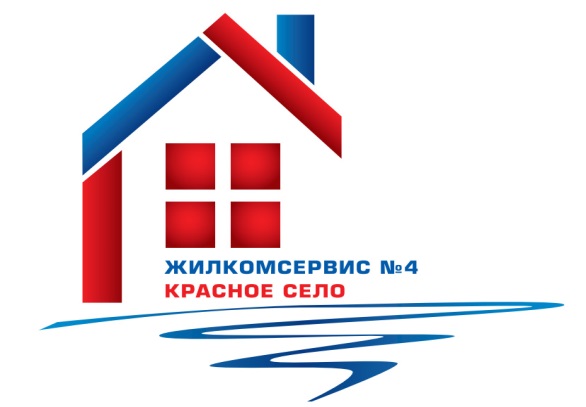 на 2016годАдрес:                           ул. Октябрьская, д.11№ п/пНаименование работ № п/пНаименование работ 1Аварийно-восстановительные работы2Ремонт фасада